Приложение №1к решению территориальнойизбирательной комиссииКировскогомуниципального районаот 26.06.2023 г. №288/1Схема многомандатного избирательного округа по выборам депутатов совета депутатов муниципального образования Шумское сельское поселение Кировского муниципального района Ленинградской области Количество избирателей в муниципальном образовании – 1918Количество многомандатных избирательных округов – 1Количество мандатов – 10Шумский многомандатный избирательный округ № 1Количество избирателей в округе – 1918Количество мандатов в округе– 10Описание многомандатного избирательного округа:В границах муниципального образования Шумское сельское поселение Кировского муниципального района Ленинградской области.В границы избирательного округа входят:с. Шум, п.ст. Войбокало; п.ст. Новый Быт, п. Концы,  деревни Войбокало, Тобино, Рындела, Валдома, Сопели, Карпово, Койчала, Теребушка, Падрила, Овдакало, Гнори, Ратница, Пейчала, Горка, Пиргора, Феликсово, Дусьево, Горгала,  Сибола, Канзы, Войпала, Речка, Бабаново, Концы; мест.Мёндово, дачные некоммерческие партнерства: «Острова», «Зелёная Долина», «Лесная Сказка», «Гаричи», «Горка», «Кировские просторы», «Живой Ручей», «Еловый Бор», товарищество собственников недвижимости «Феликсово», «Солнечная Поляна».Приложение №2к решению территориальнойизбирательной комиссииКировского муниципального районаот 26.06.2023 г. №288/1Графическое изображение схемы многомандатного избирательного округа по выборам депутатов совета депутатов муниципального образования Шумское сельское поселение Кировского муниципального района Ленинградской области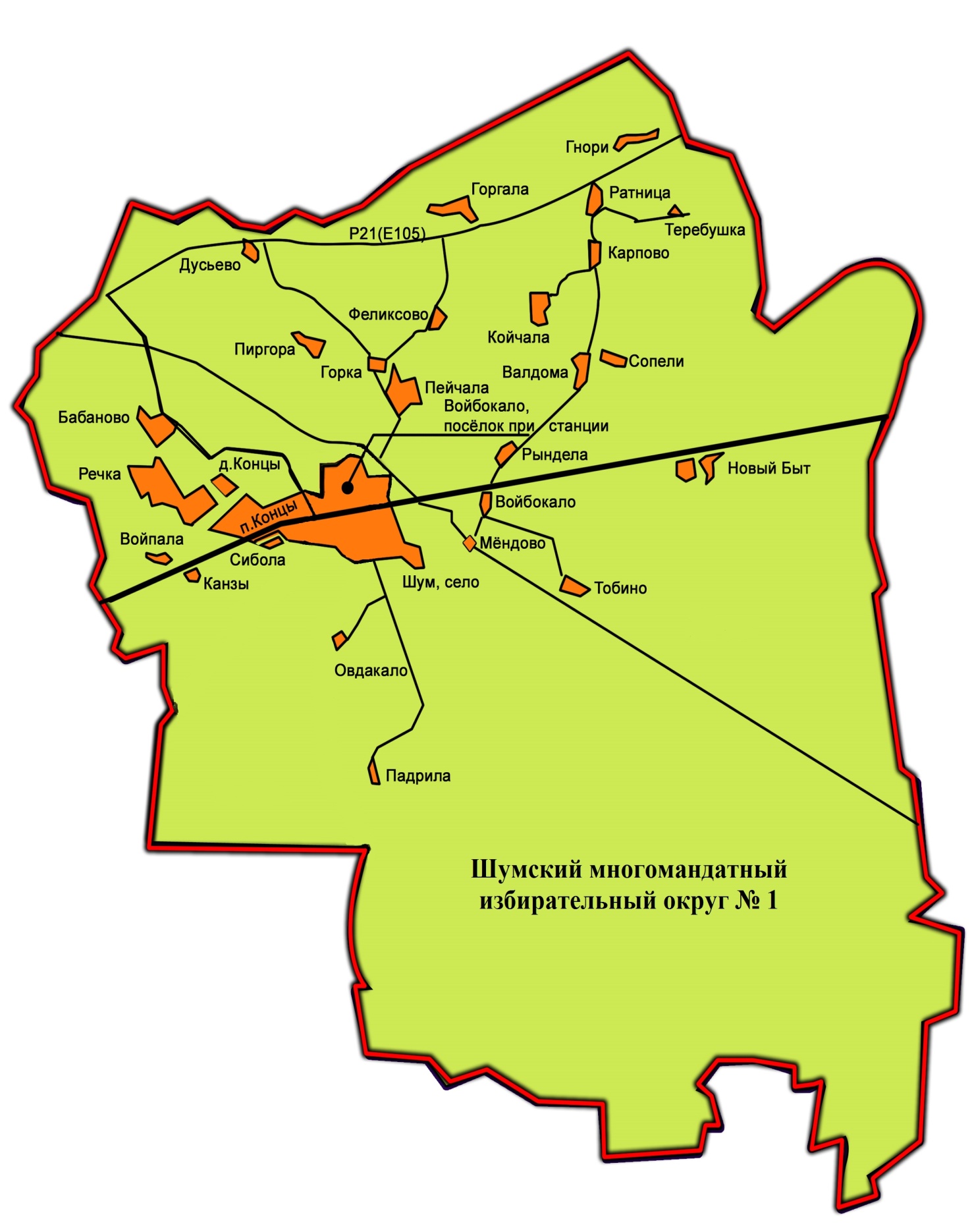 